Бюджет для гражданк  решению « О бюджете Ивантеевского муниципального образования на 2017 год»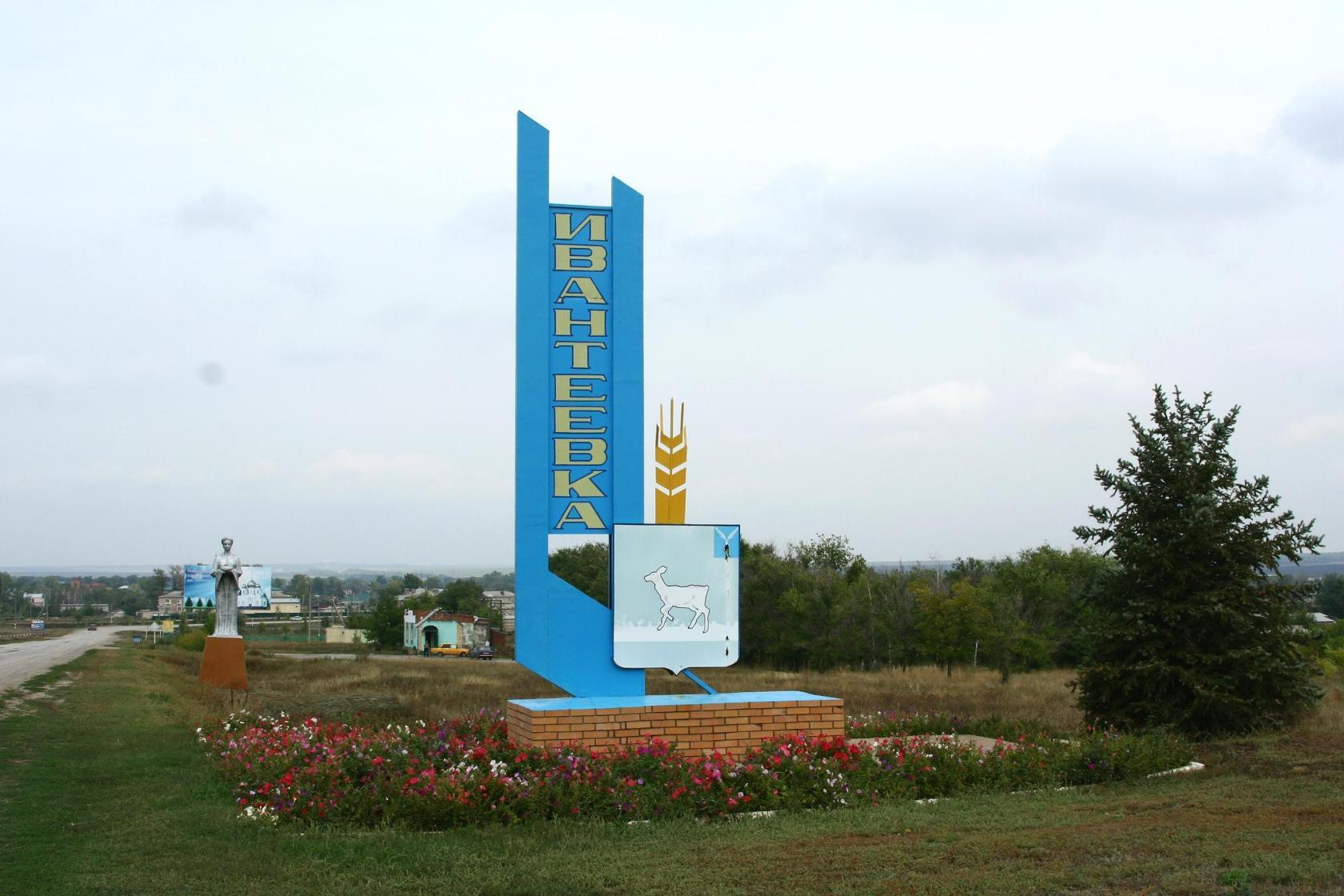 Уважаемые жители Ивантеевского муниципального образования.Одной из главных задач бюджетной политики является обеспечение прозрачности и открытости бюджетного процесса. Для привлечения большого количества граждан к участию в обсуждении вопросов формирования бюджета района и его исполнения разработан «Бюджет для граждан».«Бюджет для граждан» предназначен прежде всего для жителей, не обладающих специальными знаниями в сфере бюджетного законодательства. Информация «Бюджет для граждан» в доступной форме знакомит граждан с основными характеристиками бюджета Ивантеевского муниципального образования.Бюджетный процесс - ежегодное формирование и исполнение бюджета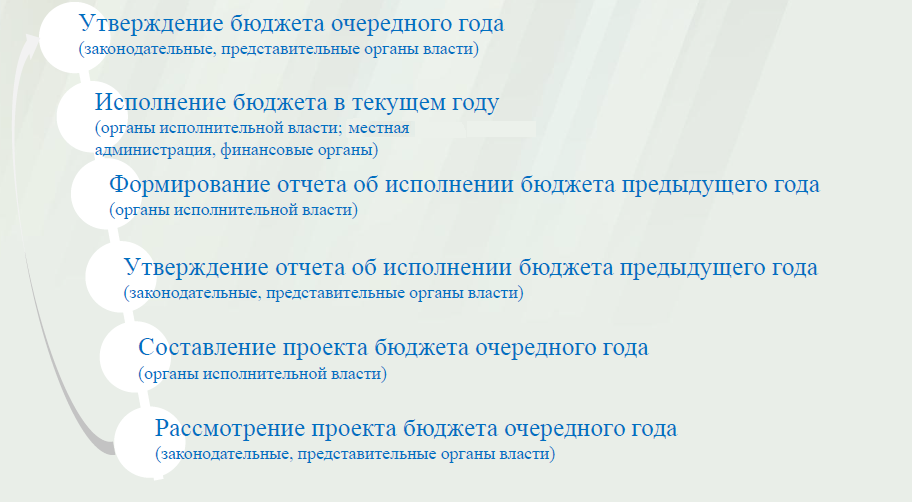 Что такое бюджет?Бюджет – это план доходов и расходов на определенный период.Бюджет Ивантеевского муниципального образования  тыс. руб.	Зачем нужны бюджеты?Для выполнения своих задач муниципальному образованию необходим бюджет, который формируется за счет сбора налогов и безвозмездных поступлений направляемых на финансирование бюджетных расходов.Основные характеристики бюджета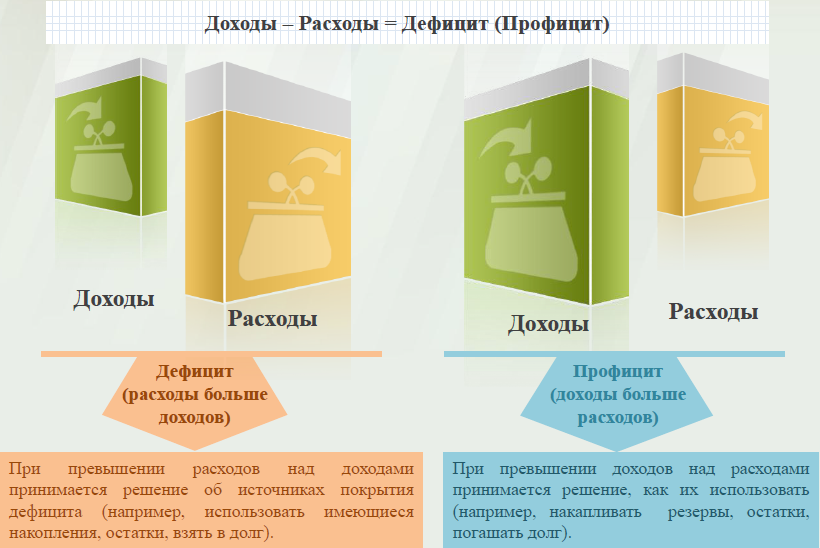 Дефицит и профицит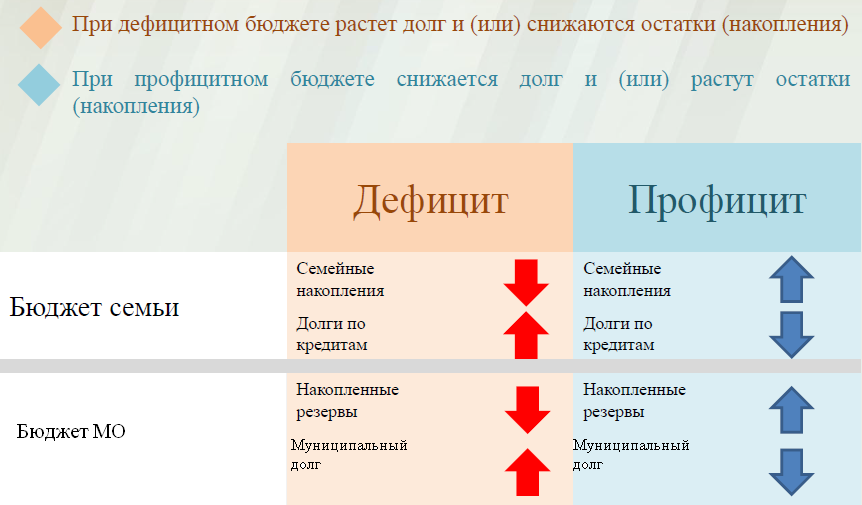 Доходы бюджета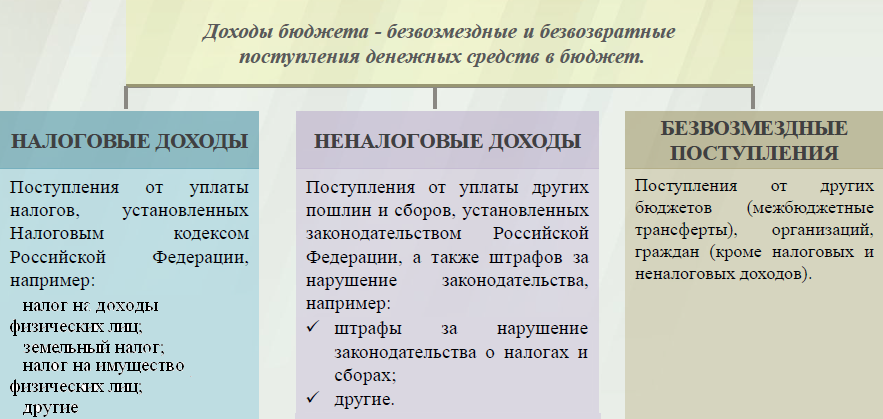 Межбюджетные трансферты -основной вид безвозмездных перечислений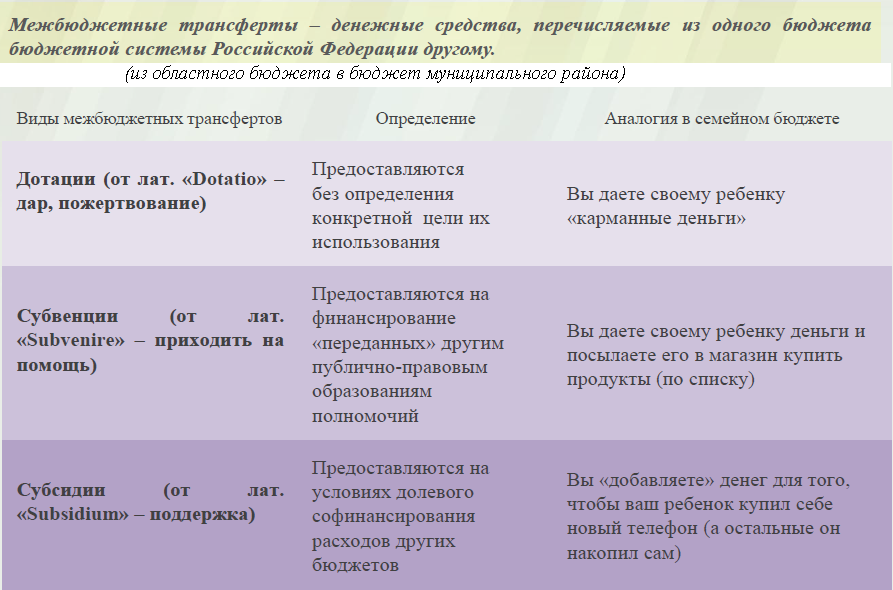 Федеральные, региональные и местные налоги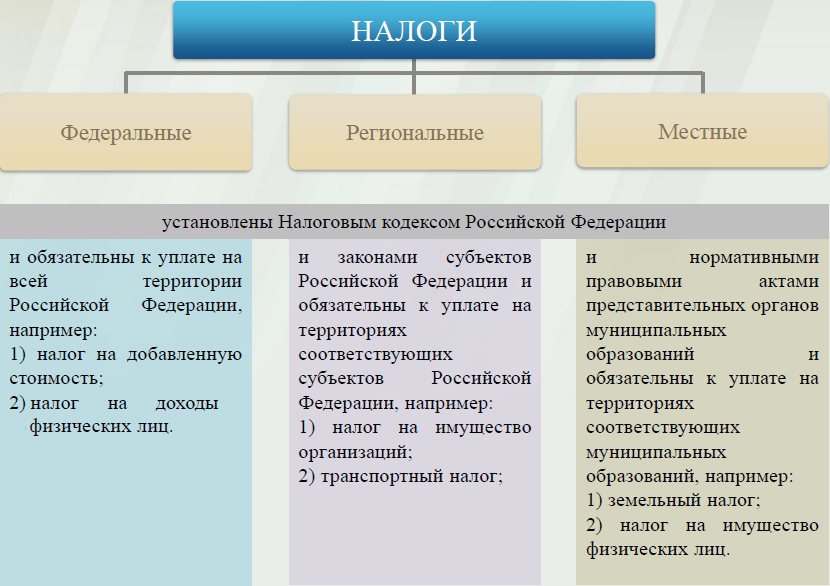 Мы все - налогоплательщики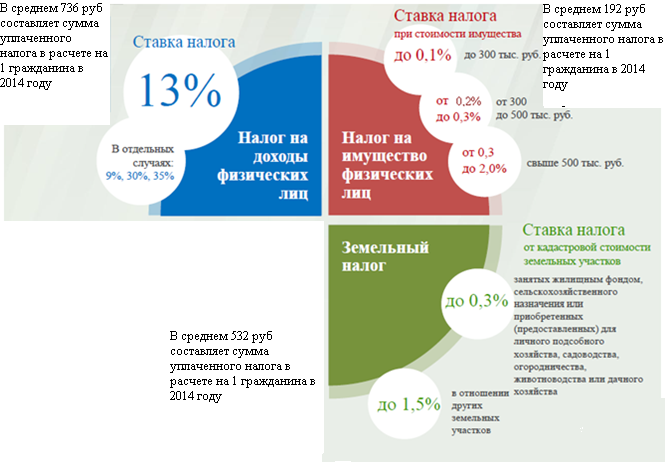 Налоги, зачисляемые в бюджет муниципального образования в 2017 году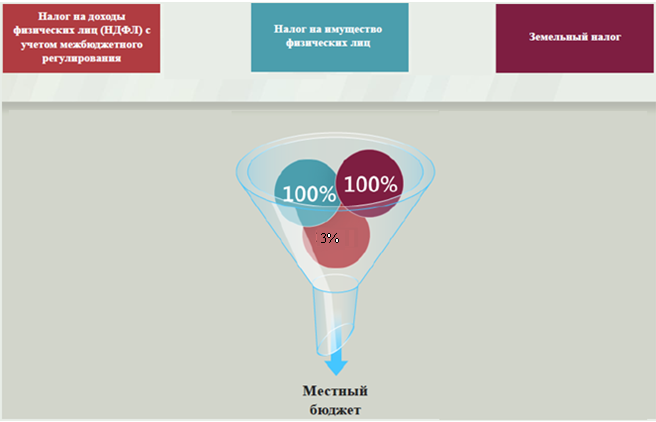 Структура доходов бюджета Ивантеевского муниципального образования  (тыс. руб.)Структура доходовВ 2015 году доходы составили – 10552,9  тыс. руб.Оценка доходов в 2016 году составила – 7532,3 тыс. руб.  Доходы бюджета в 2017 году составят – 7951,0 тыс. руб.   При расчете прогнозируемого объема доходов  бюджета учитывалисьизменения налогового и бюджетного законодательства Российской Федерации и Саратовской области, вступающие в действие с 1 января 2017 года.     Налоговые доходы бюджета муниципального образования прогнозируются в сумме 7344,6 тыс. рублей.    Неналоговые доходы прогнозируются в сумме 36,2 тыс. рублей.    Основными бюджетообразующими доходами бюджета муниципального образования являются земельный налог, налог на имущество физических лиц и налог на доходы физических лиц.РАСХОДЫ.Расходы бюджета – выплачиваемые из бюджета денежные средства.В каких единицах измеряются параметры бюджетов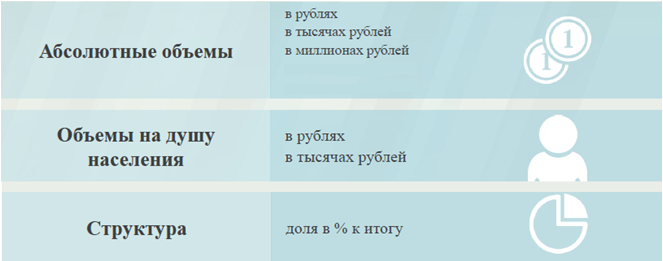 Расходы по основным функциям муниципального образования.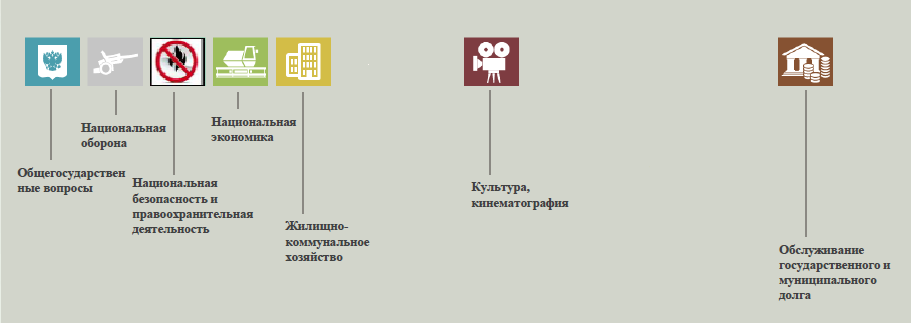 Структура расходов бюджета Ивантеевского муниципального образования по разделам в 2015-2017 годах.												%Расходы бюджета Ивантеевского муниципального образования по основным разделам на душу населения				руб.Расходы бюджета Ивантеевского муниципального образования запланированы на 2017 год в сумме  7933,8 тыс. руб. Общий объем и структура расходов представлена в следующей форме:  	                          																			                                                                                                     тыс. руб.		Диаграмма (Доля протяженности автомобильных дорог общего пользования местного значения, не отвечающих нормативным требованиям, в общей протяженности автомобильных дорог общего пользования местного значения в целом по муниципальному образованию.)ПоказателиОтчет2015 годОценка 2016 годПлан 2017 годаДоходы, в том числе10552,97532,37933,8Налоговые, неналоговые доходы9937,06973,87380,8Безвозмездные поступления 615,9558,5553,0Расходы, в том числе 10895,18630,77933,8Общегосударственные вопросы3526,22534,3161,0ЖКХ6518,15551,56865,0Национальная экономика265,875,8100,0Национальная оборона288,0318,0307,8Другие расходы297,0151,1500,0Баланс (доходы-расходы)(-)Дефицит или профицит(+)-342,2-1098,40Наименование доходовОтчет2015 годОценка 2016 годПлан 2017 годаНаименование доходовОтчет2015 годОценка 2016 годПлан 2017 годаНалоговые доходы всего:9750,36907,67344,6в том численалог на доходы физических лиц861,9860,01450,0акцизы на нефтепродукты1436,6--единый сельскохозяйственный  налог604,0547,3854,7налог на имущество физических лиц1017,81200,31588,0земельный налог5830,04300,03451,9Неналоговые доходы всего:186,766,236,2в том числе:доходы поступающие в порядке возмещения расходов, понесенных от эксплуатации имущества46,649,233,2доходы от продажи материальных и нематериальных активов136,1--штрафы, санкции и возмещение ущерба4,017,03,0Безвозмездные поступления всего:615,9558,5553,0в том числедотации бюджетам субъектов Российской Федерации и муниципальных образований236,3240,5262,4дотации бюджетам субъектов Российской Федерации и муниципальных образований236,3240,5262,4субсидии бюджетам субъектов Российской Федерации и муниципальных образований 288,0318,0307,8субсидии бюджетам субъектов Российской Федерации и муниципальных образований 288,0318,0307,8субсидии бюджетам субъектов Российской Федерации и муниципальных образований 288,0318,0307,8иные межбюджетные трансферты91,6Итого доходов:10552,97532,37933,8РазделНаименование2015г2016г2017гВсего10010010001Общегосударственные вопросы32,429,42,002Национальная оборона2,73,73,904Национальная экономика2,40,91,305Жилищно-коммунальное хозяйство59,864,386,508Культура, кинематография2,71,73,811Физическая культура и спорт002,5РазделПоказатель2015г2016г2017г05Жилищно-коммунальное хозяйство1115,4966,81195,608Культура, кинематография50,826,152,201Содержание работников органов местного самоуправления413,8441,428,011Физическая культура и спорт0034,8Итого расходы местного бюджета1864,31503,11381,7РасходыОтчет2015 годОценка 2016 годПлан 2017 годаОбщегосударственныевопросы3526,22534,3161,0Национальная оборона288,0318,0307,8Национальная экономика265,875,8100,0Жилищно-коммунальное хозяйство6518,25551,56865,0Культура, кинематография296,9150,0300,0Обслуживание государственного муниципального долга01,10Физическая культура и спорт00200,0ИТОГО расходов:10895,18630,77933,8